ΠΡΟΣΚΛΗΣΗ ΓΙΑ ΥΠΟΒΟΛΗ ΠΡΟΣΦΟΡΑΣ   Ο Δήμος Χίου σας γνωρίζει ότι προτίθεται να προβεί στην  ανάθεση  υπηρεσίας για τον έλεγχο και συντήρηση μέσων ενεργητικής πυροπροστασίας για τις δομές της Χίου:  ΚΔΑΠ ΜΕΑ Χίου και ΚΔΑΠ Καρδαμύλων.Η υπηρεσία θα εκτελεστεί σύμφωνα με τις διατάξεις του Ν.4412/2016 καθώς και τα οριζόμενα στην από 18/7/2018 Τεχνική έκθεση της Διεύθυνσης   Τεχνικών Υπηρεσιών, η δε δαπάνη της δεν θα υπερβαίνει το ποσό των 463,32 € με Φ.Π.Α, και θα καλυφθεί από πιστώσεις που είναι εγγεγραμμένες στον προϋπολογισμό του Δήμου Χίου οικ. έτους 2018 και στον ΚΑ 60-6265.002 «Συντήρηση και επισκευή επίπλων και λοιπού εξοπλισμού».     Παρακαλούμε να μας υποβάλλετε την προσφορά σας στο Τμήμα Προμηθειών του Δήμου, Κανάρη 18, Χίος, μέχρι και την Παρασκευή 24  Αυγούστου  2018, και η οποία θα πρέπει να περιέχει :Την οικονομική προσφορά η οποία θα πρέπει να έχει απαραιτήτως στοιχεία επικοινωνίας (τηλέφωνο, Fax, e-mail)Άδεια λειτουργίας εταιρίας περιοδικού επανελέγχου, συντήρησης και αναγόµωσης πυροσβεστήρων [Κ.Υ.Α. 618/43/05 (ΦΕΚ 52 Β’/20-1-05) & 17230/671/05 (ΦΕΚ – 1218 Β / 1-9-2005)]Πιστοποιητικό έγκρισης κανονισµού λειτουργίας αναγνωρισμένης εταιρίας περιοδικού ελέγχου, συντήρησης και αναγόµωσης πυροσβεστήρων [Κ.Υ.Α. 618/43/05 (ΦΕΚ 52 Β’/20-1-05) & 17230/671/05 (ΦΕΚ – 1218 Β / 1-9-2005)]Πιστοποιητικό επάρκειας αρμοδίου ατόμου για τον περιοδικό έλεγχο, την συντήρηση και την αναγόμωση πυροσβεστήρων [Κ.Υ.Α. 618/43/05 (ΦΕΚ 52 Β’/20-1-05) & 17230/671/05 (ΦΕΚ – 1218 Β / 1-9-2005)]Ο Αντιδήμαρχος Οικον. ΥπηρεσιώνΓδύσης Ευστράτιος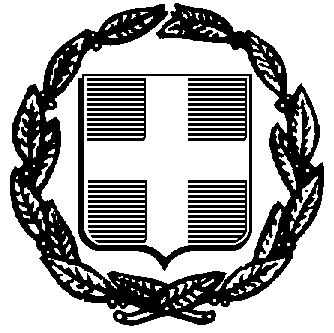                ΕΛΛΗΝΙΚΗ ΔΗΜΟΚΡΑΤΙΑ                       Δ Η Μ Ο Σ    Χ Ι Ο Υ    Δ/ΝΣΗ ΟΙΚΟΝΟΜΙΚΩΝ ΥΠΗΡΕΣΙΩΝ   ΤΜΗΜΑ ΠΡΟΜΗΘΕΙΩΝ & ΑΠΟΘΗΚΗΣ               ΕΛΛΗΝΙΚΗ ΔΗΜΟΚΡΑΤΙΑ                       Δ Η Μ Ο Σ    Χ Ι Ο Υ    Δ/ΝΣΗ ΟΙΚΟΝΟΜΙΚΩΝ ΥΠΗΡΕΣΙΩΝ   ΤΜΗΜΑ ΠΡΟΜΗΘΕΙΩΝ & ΑΠΟΘΗΚΗΣ               ΕΛΛΗΝΙΚΗ ΔΗΜΟΚΡΑΤΙΑ                       Δ Η Μ Ο Σ    Χ Ι Ο Υ    Δ/ΝΣΗ ΟΙΚΟΝΟΜΙΚΩΝ ΥΠΗΡΕΣΙΩΝ   ΤΜΗΜΑ ΠΡΟΜΗΘΕΙΩΝ & ΑΠΟΘΗΚΗΣ               ΕΛΛΗΝΙΚΗ ΔΗΜΟΚΡΑΤΙΑ                       Δ Η Μ Ο Σ    Χ Ι Ο Υ    Δ/ΝΣΗ ΟΙΚΟΝΟΜΙΚΩΝ ΥΠΗΡΕΣΙΩΝ   ΤΜΗΜΑ ΠΡΟΜΗΘΕΙΩΝ & ΑΠΟΘΗΚΗΣ               Χίος  17 / 8 / 2018               Α.Π. :  25920Ταχ.Δ/νση:Κανάρη 18,  82100 Χίος Κανάρη 18,  82100 Χίος Πληροφορίες:Κοντού ΑναστασίαΤηλέφωνο:22713-51 713                                       FAX:22713-51 738                         